COUNTY OF ALAMEDAADDENDUM No. 1toRFP No. 902228forArchitectural and Engineering (A/E) Services (Bridging Documents) for Alameda County Fire StationsAlameda County is committed to reducing environmental impacts across our entire supply chain. 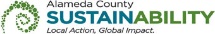 If printing this document, please print only what you need, print double-sided, and use recycled-content paper.The following Section have been modified or revised as shown below.  Changes made to the original RFP document are in bold print and highlighted, and deletions made have a strike through.Page 4 of the RFP, Seciton A (INTENT), the third paragraph is revised as follows:The Proposer awarded a contract resulting from this RFP No. 902228, and any of the awarded Proposer’s  subconsultants, cannot bid on any subsequent RFPs for projects developed under the Bridging Documents for this RFP No. 902228.Page 5 of the RFP, Seciton C (PROPOSER MINIMUM QUALIFICATIONS), Item 3, is revised as follows:3.	Proposer shall meet the County’s Small Local Emerging Business (SLEB) requirements in order to be considered for the contract award.  Additional information regarding the SLEB requirements can be found in Section R (AWARD) Section Q (AWARD) of this RFP.This RFP Addendum has been electronically issued to potential bidders via e-mail.  E-mail addresses used are those in the County’s Small Local Emerging Business (SLEB) Vendor Database or from other sources.  If you have registered or are certified as a SLEB, please ensure that the complete and accurate e-mail address is noted and kept updated in the SLEB Vendor Database.  This RFP Addendum will also be posted on the GSA Contracting Opportunities website located at Alameda County Current Contracting Opportunities.